О внесении изменений в постановление главы от 25.06.2019 № 01-03-544/9 В   целях    поддержки    семей    военнослужащих,    мобилизованных в соответствии с Указом Президента Российской Федерации от 21 сентября 2022 г. № 647 «Об объявлении частичной мобилизации в Российской Федерации», во исполнение   указов   Главы   Республики   Саха   (Якутия) от 25 сентября 2022 г. № 2603 «О мерах поддержки семей военнослужащих», от 29 сентября 2022 г. № 2610 «О мерах поддержки семей военнослужащих и граждан, исполняющих (исполнявших) служебные обязанности в составе Вооруженных Сил Российской Федерации», Постановлении Правительства Республики Саха (Якутия) от 07 октября 2022г №610 «О внесении изменений в отдельные нормативные правовые акты Правительства Республики Саха (Якутия) п о с т а н о в л я ю:1.Внести в постановление главы МО «Ленский район» от 25.06.2019 года №01-03-544/9 «Об утверждении положения о выплате компенсации за содержание ребенка в образовательных учреждениях, реализующих основную образовательную программу дошкольного образования» следующие изменения:1.1.По тексту постановления отсутствует, дополнить пунктом 1.1. следующего содержания:«1.1. Утвердить	форму	уведомления о принятом решении, предоставляемогоГосударственное автономное учреждение «Многофункциональный центр предоставления государственных и муниципальных услуг в Республике Саха (Якутия)», согласно приложению №2 к настоящему постановлению»;2. Внести изменения в «Положение о выплате компенсации за содержание ребенка в образовательных учреждениях, реализующих основную образовательную программу дошкольного образования» утвержденное постановлением главыМО «Ленский район» от 25.06.2019 года №01-03-544/9 «Об утверждении положения о выплате компенсации за содержание ребенка в образовательных учреждениях, реализующих основную образовательную программу дошкольного образования»:2.1. Пункт 1.2 изложить в следующей редакции:«1.2. Компенсация предоставляется:1.2.1.Семьям, внесшим родительскую плату за содержание ребенка в дошкольном учреждении, не относящимся к категории семей указанных в п.1.2 (в Постановлении Правительства Республики Саха (Якутия) от 29.01.2019 г. №9).1.2.2.	Семьям военнослужащих, призванных Военным комиссариатом Республики Саха (Якутия) на военную службу по мобилизации в соответствии с Указом Президента Российской Федерации от 21 сентября 2022 г. № 647«Об объявлении частичной мобилизации в Российской Федерации» и включенных в списки воинских частей Вооруженных Сил Российской Федерации.1.2.3.	Семьям военнослужащих и лиц, проходящих (проходивших) службу в войсках национальной гвардии Российской Федерации и имеющих специальное   звание    полиции, принимающих  (принимавших) участие с 24 февраля 2022 года в специальной военной операции на территориях Донецкой Народной Республики, Луганской Народной Республики и Украины, проживающих на территории Республики Саха (Якутия).1.2.4.	Семьям граждан, заключивших в добровольном порядке контракты на выполнение специальных военных задач и исполняющих (исполнявших) служебные обязанности с 24 февраля 2022 года в составе Вооруженных Сил Российской Федерации, проживающих на территории Республики Саха (Якутия)»;2.2. Пункт 2.3. изложить в следующей редакции:«2.3. Получатель компенсации обязан извещать образовательную организацию о наступлении следующих обстоятельств, влекущих изменение или прекращение выплаты компенсации, не позднее одного месяца с момента наступления таких обстоятельств:смена места жительства;смена образовательной организации;изменение фамилии, имени, банковских реквизитов;лишение родительских прав;увеличение среднедушевого дохода семьи;достижение ребенком, с учетом наличия которого установлен размер компенсации, возраста 18 лет;прекращение опеки в отношении ребенка (детей);прекращение военной службы по мобилизации родителя (законного представителя) – военнослужащего:призванного Военным комиссариатом Республики Саха (Якутия) на военную службу по мобилизации в соответствии с Указом Президента Российской Федерации от 21 сентября 2022 г. № 647 «Об объявлении частичной мобилизации в Российской Федерации» и включенного в списки воинских частей Вооруженных Сил Российской Федерации;проходящего службу в войсках национальной гвардии Российской Федерации и имеющего специальное звание полиции, принимающего участие с 24 февраля 2022 года в специальной военной операции на территориях Донецкой Народной Республики, Луганской Народной Республики и Украины, проживающего на территории Республики Саха (Якутия);заключившего в добровольном порядке контракт на выполнение специальных военных задач и исполнявшего служебные обязанности с 24 февраля 2022 года в составе Вооруженных Сил Российской Федерации, проживающего на территории Республики Саха (Якутия).»;2.3. Пункт 3.1.дополнить подпунктом 3.1.4 в следующей редакции:«3.1.4. Родителям (законным представителям) детей, посещающих образовательные организации, реализующие программы дошкольного образования, в случае отсутствия решения учредителя организации об освобождении от взимания родительской платы с родителей (законных представителей), установленным пунктом 1.2.2-1.2.4 настоящего Положения, в размере ста процентов на каждого ребенка»;2.4. Пункт 3.1 дополнить подпунктом 3.1.5. дополнить в следующей редакции:«3.1.5. Выплата компенсации с родителей (законных представителей), установленным пунктом 1.2.2-1.2.4 настоящего Положения устанавливается на основании выписки из реестра членов семей военнослужащих со дня:призвания родителя (законного представителя) Военным комиссариатом Республики Саха (Якутия) на военную службу по мобилизации в соответствии с Указом Президента Российской Федерации от21 сентября 2022 г. № 647 «Об объявлении частичной мобилизации в Российской Федерации» и включения в списки воинских частей Вооруженных Сил Российской Федерации;прохождения родителем (законным представителем) службы в войсках национальной гвардии Российской Федерации и имеющим специальное звание полиции, принимающим участие с 24 февраля 2022 года в специальной военной операции на территориях Донецкой Народной Республики, Луганской Народной Республики и Украины, проживающим на территории Республики Саха (Якутия);заключения родителем (законным представителем) в добровольном порядке контракта на выполнение специальных военных задач и исполняющим служебные обязанности с 24 февраля 2022 года в составе Вооруженных Сил Российской Федерации, проживающим на территории Республики Саха (Якутия)»;2.5. Пункт 3.3 дополнить подпунктом 3.3.1. в следующей редакции:«3.3.1. Управление:в течение 3 рабочих дней на основании выписки из реестра членов семей военнослужащих, представленных в соответствии с порядком межведомственного информационного взаимодействия, принимают ведомственные акты о предоставлении компенсации получателям, установленным пунктами 1.2.2-1.2.4 настоящего Положения, и направляют в образовательные организации;в течение 2 рабочих дней со дня принятия ведомственных актов о предоставлении компенсации направляют в государственное автономное учреждение «Многофункциональный центр предоставления государственных и муниципальных услуг в Республике Саха (Якутия)» уведомления о принятом решении в соответствии с формами, установленными постановлением Правительства Республики Саха (Якутия) от 4 октября 2022 г. № 604«Об утверждении порядка межведомственного информационного взаимодействия между исполнительными органами государственной власти, органами местного самоуправления Республики Саха (Якутия) игосударственным автономным учреждением «Многофункциональный центр предоставления государственных и муниципальных услуг в Республике Саха (Якутия)», порядка оказания единовременной материальной помощи семьям военнослужащих и порядка предоставления санаторно-курортного лечения родителям военнослужащих» (далее – постановление Правительства Республики Саха (Якутия) от 4 октября 2022 г. № 604);в течение 3 рабочих дней на основании уведомления о поступлении сведений о прекращении военной службы по мобилизации родителя (законного представителя) - военнослужащего, призванного Военным комиссариатом Республики Саха (Якутия) на военную службу по мобилизации в соответствии с Указом Президента Российской Федерации от 21 сентября 2022 г. № 647 «Об объявлении частичной мобилизации в Российской Федерации» и включенного в списки воинских частей Вооруженных Сил Российской Федерации; проходившего службу в войсках национальной гвардии Российской Федерации и имеющего специальное звание полиции, принимавшего участие с 24 февраля 2022 года в специальной военной операции на территориях Донецкой Народной Республики, Луганской Народной Республики и Украины, проживающего на территории Республики Саха (Якутия); заключившего в добровольном порядке контракт на выполнение специальных военных задач и исполнявшего служебные обязанности с 24 февраля 2022 года в составе Вооруженных Сил Российской Федерации, проживающего на территории Республики Саха (Якутия), принимают ведомственные акты о прекращении выплаты компенсации получателям, установленным пунктами 1.2.2-1.2.4 настоящего Положения, и направляют в образовательные организации;в течение 2 рабочих дней со дня принятия ведомственных актов о прекращении компенсации направляют уведомления о принятом решении в государственное автономное учреждение «Многофункциональный центр предоставления государственных и муниципальных услуг в Республике Саха (Якутия)» согласно приложениюк настоящему постановлению»;2.6. Положение дополнить приложением «Уведомление о принятом решении, предоставляемое в государственноеавтономное учреждение«Многофункциональный центр предоставления государственных и муниципальных услуг в Республике Саха (Якутия)» согласно приложению №2 к настоящему постановлению.3. Настоящее постановление подлежит опубликованию в средствах массовой информации и размещению на официальном сайте муниципального образования «Ленский район» РС (Я).4.Контроль исполнения настоящего постановления возложить на заместителя главы  по социальным вопросам Петрова П.Л.УВЕДОМЛЕНИЕО принятом решенииНастоящим уведомляем, что на основании выписки из реестра членов семей военнослужащих, представленной в соответствии с постановлением Правительства Республики Саха (Якутия) от 4 октября 2022г. № 604 «Об утверждении порядка межведомственного информационного взаимодействия между исполнительными органами государственной власти, органами местного самоуправления Республики Саха(Якутия) и государственным автономным учреждением «Многофункциональный центр предоставления государственных и муниципальных услуг в Республике Саха(Якутия)», порядка оказания единовременной материальной помощи семьям военнослужащих и порядка предоставления санаторно-курортного лечения родителям военнослужащих», от«___»	г. №__ сообщаем, что в соответствии 		__________________________________________________________	(наименованиеиреквизитыведомственногоактаопредоставлении/не предоставлении мерподдержки)       По заявлению гражданина	(Ф.И.О.)от «	»			       семьи военнослужащего:г.	в	отношении	членов	       Ф.И.О.ребенка2ДД.ММ.ГГГГ принято решение по следующим мерам:Руководитель	ЭЦП***Муниципальное образование«ЛЕНСКИЙ РАЙОН»Республики Саха (Якутия)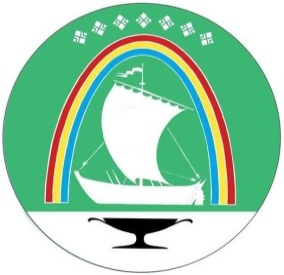 Саха Өрөспүүбүлүкэтин «ЛЕНСКЭЙ ОРОЙУОН» муниципальнайтэриллиитэПОСТАНОВЛЕНИЕ                  УУРААХг. ЛенскЛенскэй кот «14» __октября__2022 года                      № __01-03-660/2____от «14» __октября__2022 года                      № __01-03-660/2____ГлаваЖ.Ж. АбильмановПриложение к постановлению главыОт «___»_________2022 №__________________НаименованиемерыподдержкиПринятоерешение(положительное,отрицательное) в отношенииФ.И.О.ребенкаНаименование и реквизиты ведомственного акта о предоставлении/непредоставлении мер поддержкиДата начала предоставлениямеры поддержкиПредоставление детям в возрасте от 6 лет 6 месяцев до 18 лет бесплатных путевок вдетские оздоровительные лагеряОсвобождение от платы, взимаемой с родителей (законных представителей) за присмотр и уход за детьми, осваивающимиОбразовательные программы дошкольного образования в организациях,осуществляющихобразовательнуюдеятельность, в период военной службы	по мобилизации родителя(законного представителя)Бесплатное питание учащихся 5-11 классов	в общеобразовательныхОрганизациях в период военной	службы	по мобилизации		родителя(законногопредставителя)Установление повышенных стипендий учащимся в высших	и	средних профессиональных учебных заведениях в период военной службы по мобилизацииродителя (законного представителя)Приоритетное заключение договоров на целевое обучение в высших и средних профессиональных учебных заведениях за счет средств государственного бюджетаРеспубликиСаха(Якутия)